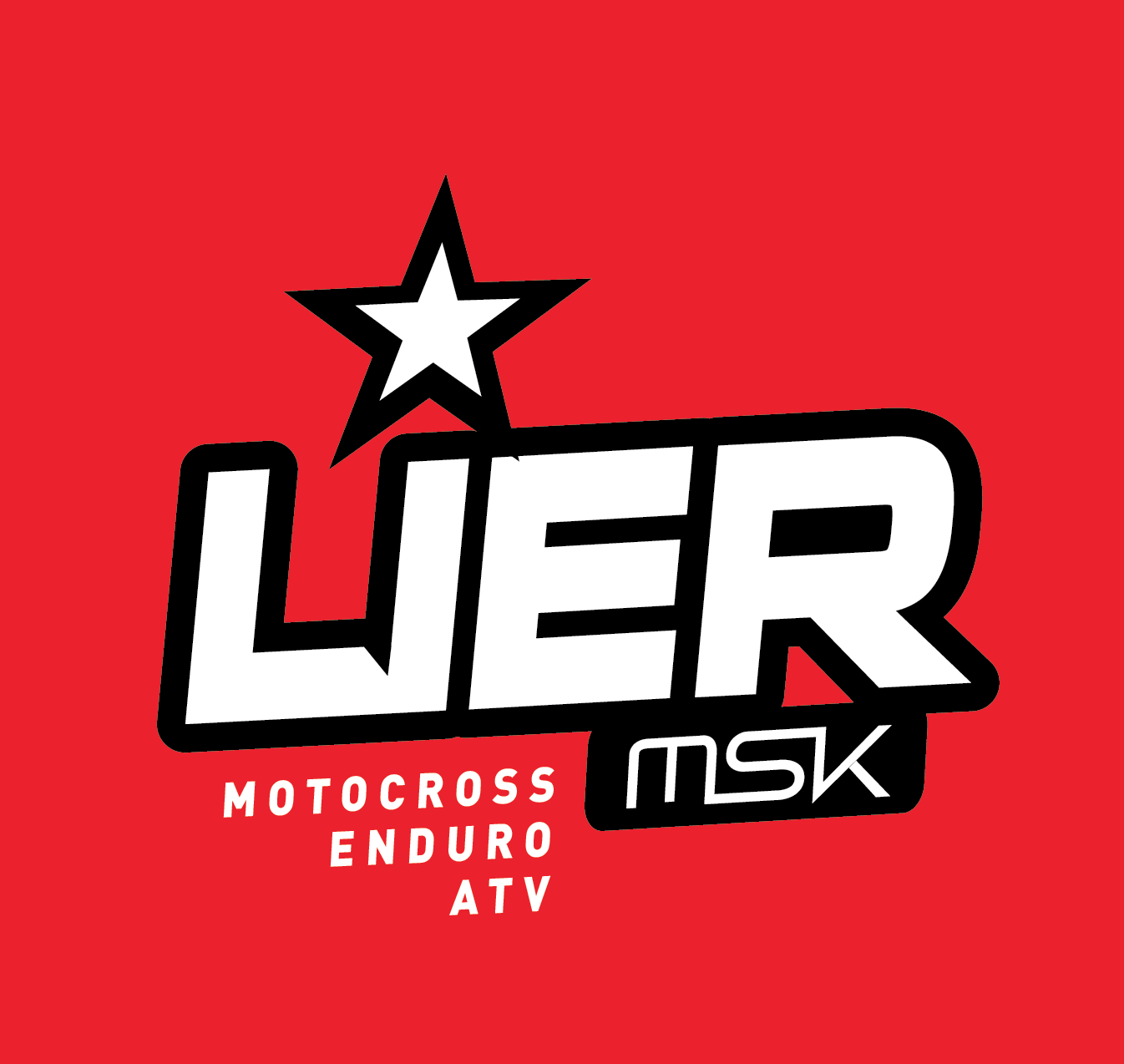 Lier MotorsportklubbSTYREMØTE NR 1 2020Tid:	_7/1___ 2020 kl 17:00Sted:		KlubbhusetDeltagere fra styret:	Kristin Skjølaas Ronny Eriksen Amund Isene Rita Jonassen  Espen Iverssen
Forfall: Harald  Pettersen  og John-Are Forsland	                   	Møteplan: Alla møter starter kl 17:007/1			Styremøte28/1			Styremøte/ Arbeidsmøte13/2			Årsmøte3/3			Styremøte7/4			Styremøte/Arbeidsmøte5/5			Styremøte2/6			Styremøte/Arbeidsmøte4/8			Styremøte1/9			Styremøte/Arbeidsmøte6/10			Styremøte3/11			Styremøte/Arbeidsmøte1/12			Styremøte
Sakliste:Vedtakssaker:V__.19		Valg av ordstyrer for dagens møte.. V__.19	Gjennomgang og godkjenning av forrige møtereferat.V__.19               Godkjenne regnskapV__.19               ________________Orienteringssaker: O01.20               AktivitetslederkalenderO02.20               Årsmøte  2020O03.20               HandlingsplanO04.20               Medlemsfest O05.20               Forslag fra valgkomiteen O06.20               Ny maskinhall / verksted O07.20               KlubbkvelderO08.20               ElitefondO09.20               Søke om stønad til klubbenO10.20               Utleie av klubbhusO11.20               Klubbavtale m/ Tandberg MCO12.20             Årskort  2020________________             Referat vedtakssaker:Referat orienteringssaker:

Rita 						Ronny EriksenSak nr.BeskrivelseVedtaksdato Alle vedtakAsvarFrist
StatusV__.19	Valg av ordstyrer for dagens møteDagens ordstyrer ble Ronny Eriksen ________V__.19Gjennomgang av forrige møterereferatHar vært for dårlig føring av møtereferater, så ingenting å gjennomgå. V__.19	Godkjenne regnskapGjennomgås på neste møte i forkant av årsmøtet V__.19V__.19V__.19V__.19V__.19Sak nr.BeskrivelseDatoAnsvarFrist
StatusO01.20Vi har fått forslag fra Morten Engnestangen på ny kalender, gjøres noen små justeringer ift. Nye navn som skal inn i lista og noen som skal bort7/1Ronny8/1OkO02.20Innkalling til årsmøtet er lagt ut, og fristen for forslag var 1/1-20. Ingen innkomne forslag. Styret offentliggjør forslag på nye kandidater til styret.Regnskap og budsjett legges ut senest en uke før årsmøtet.     Årsberetning og saksliste legges ut 2 uker før årsmøtet KristinRonnyO03.20Handlingsplanen oppdateres av sekretæren etter innspill fra komitelederene og offentliggjøres 14 dager før årsmøtet. RonnyO04.20O05.20O06.20O07.20O08.20O09.20O10.20O11.20O12.20Foreløpig noe dårlig med påmelding til medlemsfesten, holder dialog med John-Are på status.Forslag til nye representanter til styret er mottatt fra valgkomiteen, disse vil offentliggjøres senere.Styret vil ta opp igjen arbeidet med å utrede muligheter for å bygge en maskinhall / verksted for klubbens utstyr. Espen og Amund tar tak i dette.Vi vil prøve å avholde en eller to klubbkvelder i våres, her har vi fått noen av klubbens beste enduro-førere til å holde foredrag.Styret har igjen tatt opp dette med utdeling av støtte for NM-poeng, her vurderes  ett fond som alle kan søke støtte fra til f.eks reiseutgifter o.l. Er dette en sak for årsmøtet 2020.Vi sjekker mulighetene for å søke økonomisk støtte til klubben fra div. fond.Vi har fått forespørsel om å leie lokalene fra ett medlem, det er noen utfordringer rundt dette ift. Vasking og på vinteren brøyting ol. Styret er positive til utleie, men søker en person som kan ta ansvar for dette.Tandberg MC har tatt kontakt og ønsker å tilby noen medlemsfordeler i butikken sin, Ronny sjekker.Årskort, hvem skal ha dette? Sjekker med tidligere praksis, da det begynner å bli mange som mottar dette.John-Are RonnyEspenAmund